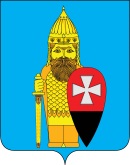 СОВЕТ ДЕПУТАТОВ ПОСЕЛЕНИЯ ВОРОНОВСКОЕ В ГОРОДЕ МОСКВЕ РЕШЕНИЕот 27 апреля 2016г № 06/08                                          Об утверждении отчета об исполнении муниципальной целевой Программы«Профилактика терроризма и экстремизма, а также минимизация последствий проявлений терроризма и экстремизма на территории поселения Вороновское на 2015 год»    В соответствии с Решением Совета депутатов поселения Вороновское от 17.12.2014 года № 05/11 «Об утверждении муниципальной целевой Программы  «Профилактика терроризма и экстремизма, а также минимизация последствий проявлений терроризма и экстремизма на территории поселения Вороновское на 2015 год»; Рассмотрев, представленный Главой администрации поселения Вороновское отчет об исполнении муниципальной целевой Программы «Профилактика терроризма и экстремизма, а также минимизация последствий проявлений терроризма и экстремизма на территории поселения Вороновское на 2015 год»;Совет депутатов поселения Вороновское решил:     1. Утвердить отчет об исполнении муниципальной целевой Программы «Профилактика терроризма и экстремизма, а также минимизация последствий проявлений терроризма и экстремизма на территории поселения Вороновское на 2015 год».     2. Опубликовать настоящее Решение в бюллетене «Московский муниципальный вестник» и разместить на официальном сайте администрации поселения Вороновское в информационно-телекоммуникационной сети «Интернет».     3. Контроль за выполнением настоящего Решения возложить на Главу поселения Вороновское Исаева М.К.Глава поселения Вороновское                                                                        М.К. Исаев Приложение 1к Решению Совета депутатовпоселения Вороновское №  06/08  от 27.04.2016г. «Об утверждении отчета об исполнении муниципальной целевой Программы «Профилактика терроризма и экстремизма, а также минимизация последствий проявлений терроризма и экстремизма на территории поселения Вороновское на 2015 год»Отчет об исполнении муниципальной целевой Программы «Профилактика терроризма и экстремизма, а также минимизация последствий проявлений терроризма и экстремизма на территории поселения Вороновское на 2015 год».
№Наименование мероприятияИсточники финансированияОбъемы финансированияпо плану (руб.)Объемы финансированияпо факту (руб.)ПроцентисполненияПримечание1.Информирование жителей поселения Вороновское о порядке действий при угрозе возникновения террористических актов, посредством размещения информации на информационных стендах, на сайте поселения ВороновскоеИз средств бюджета поселения ВороновскоеБез финансирования--2.Приобретение плакатов, памяток для учреждений и организаций, расположенных на территории поселения Вороновское по антитеррористической тематикеИз средств бюджета поселения Вороновское100 000100 000100 %3.Проведение тематических бесед в коллективах учащихся государственных образовательных школьных и дошкольных учреждений, расположенных на территории поселения Вороновское, по действиям при возникновении террористических угроз Из средств бюджета поселения ВороновскоеБез финансирования-           -4. Обслуживание кнопки тревожной сигнализации (КТС) в здании администрации поселения ВороновскоеИз средств бюджета поселения Вороновское200 000188 56094 %Всего по Программе:Всего по Программе:Всего по Программе:300 000288 56094 %